Приложение № 6 
к постановлению администрации 
МО Тельмановское СП 
Тосненского района Ленинградской области 
от «09» декабря 2022 г. № 247Схема размещения нестационарных объектов, расположенных на земельных участках, в зданиях, строениях и сооружениях, находящихся в государственной и муниципальной собственности на территории МО Тельмановское сельское поселение Тосненского района Ленинградской области(ул. Колпинская, западнее д. 2) № 14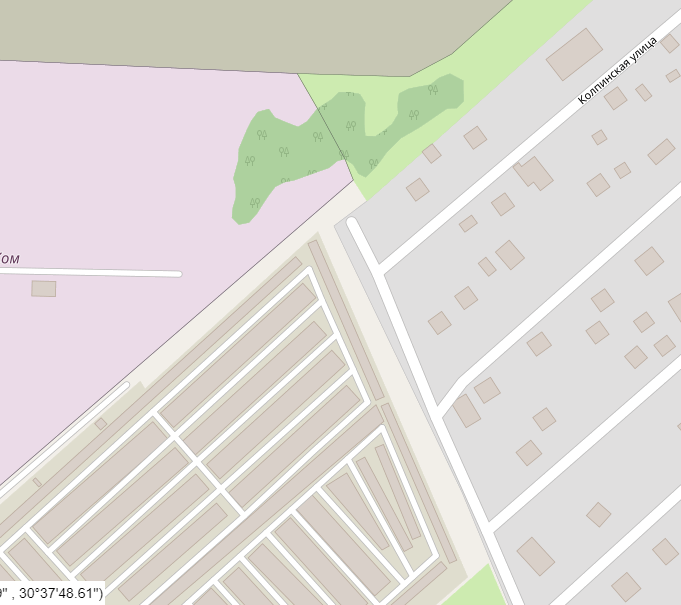 